Universidad de Chile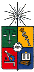 Facultad de Ciencias SocialesCarrera de PsicologíaProgramaTerapia Cognitivo Conductual de los Trastornos de AnsiedadI.- Identificación de la actividad curricularCarrera en que se dicta:           PsicologíaCoordinadora:                          Vanetza QuezadaProfesores:                               Mario Laborda, Gonzalo MiguezSemestre:                                 PrimerModalidad:                               PresencialCarácter:                              	Optativo Curso de Formación ProfesionalPre-requisitos:                     	Fundamentos Teórico Conceptuales de la Terapia Cognitivo ConductualAño:                                    	  2022II.- Descripción/Justificación de la actividad curricularCurso teórico práctico del ciclo de formación profesional que tiene como propósito aplicar los conceptos teóricos básicos en el uso de las principales técnicas cognitivo conductuales, adquiriendo habilidades para tratar de manera efectiva los trastornos de ansiedad y comprender la utilidad de la Terapia Cognitivo Conductual (TCC) para tratar otros trastornos.III.- Objetivos de la actividad curricularObjetivos generalesAnalizar el modelo etiológico del miedo y la ansiedad patológica desde la aproximación cognitivo conductual. Evaluar el modelo de tratamiento y prevención de recaídas de la TCC aplicado a los trastornos de ansiedad.Comprender las técnicas y procedimientos de la TCC comúnmente utilizados y aplicarlos cuándo están indicados en el tratamiento.Experimentar el efecto del automonitoreo y autoreporte en el cambio individual.Ser capaz de conceptualizar casos individuales desde una aproximación cognitivo conductual.Demostrar habilidad en la planificación de un tratamiento basado en la TCC cuando sea indicado.IV.- Temáticas o contenidos de la actividad curricularEl condicionamiento clásico como un modelo para la comprensión de la etiología, tratamiento y recaída de los trastornos de ansiedad.Vulnerabilidad para el desarrollo de los trastornos de ansiedad.La naturaleza de la evitación y su impacto en funcionamiento individual y social.Componentes principales del tratamiento cognitivo de los trastornos de ansiedad.Automonitoreo y autoporte.Terapia de exposición y experimentos conductuales.TCC para fobias específicas y la terapia de exposición.TCC para el trastorno de ansiedad social y el entrenamiento en habilidades sociales.TCC para el trastorno de pánico y la agorafobia y la psicoeducación.TCC para el trastorno obsesivo compulsivo y la prevención de respuesta.TCC para el trastornos de estrés postraumático.TCC para los trastornos de ansiedad en niños (“El gato valiente”).V. Metodología de la actividad curricularEl curso se realiza a través deClases expositivas.Discusiones y análisis de la literatura.Automonitoreo y autoregistro a través de un proyecto de cambio personal.Revisión y análisis de casos a través de juego de roles y/o videos.Atención clínica supervisada de un cliente. La atención de clientes utilizando TCC se realizará en duplas conformadas por un/a profesional titulado/a y un licenciado en psicología. Las sesiones serán video-grabadas y analizadas en supervisión. Los clientes deben firmar un consentimiento que aprueba la video-grabación para el uso docente.VI. Evaluación de la actividad curricularPonderaciónPruebas de conocimientos              	                        30%Presentación y discusión de artículos               	20%Proyecto de cambio personal                	            20%Atención de caso                                                         30%La aprobación del curso requiere una asistencia mínima del 80%.Los y las estudiante deberá obtener, como nota mínima ponderada de presentación a examen, un cinco coma cinco (5,5) para eximirse del examen final del curso.Los y las estudiante deberá obtener, como nota mínima ponderada final, un cuatro coma cero (4,0) para aprobar el curso.La presentación y discusión de artículos es una actividad en la que se revisarán cuatro artículos o capítulos de libros que permitan discutir tópicos relevantes y actuales en relación a la TCC. Un grupo guía la presentación y discusión, y el resto de los estudiantes debe confeccionar una ficha de lectura. La conceptualización de caso es una evaluación que comprende la entrega de un informe y presentación de un caso clínico.La atención requiere el máximo compromiso y responsabilidad de los/as estudiantes. Se debe mantener durante todo el año académico. Cualquier dificultad que se presente durante el tratamiento debido a faltas éticas, de responsabilidad y compromiso de parte de el o la estudiante, será evaluada por el comité académico del Programa de entrenamiento y podría implicar la reprobación del curso y la expulsión del Programa. VII.- Bibliografía básica y obligatoria de la actividad curricularBarlow, D. H. (2014). Clinical handbook of psychological disorders: a step by step treatment manual (5º ed.). New York: The Gilford Press.Barlow D. H. & Craske, M. G. (2007). Mastery your anxiety and panic: workbook. New York: Oxford University Press.Butler, G., Fennell, M., & Hackmann, A. (2008). Cognitive behavioral therapy for anxiety disorders. New York: The Gilford Press.Craske, M. G.  & Barlow, D. H. (2007). Mastery your anxiety and panic: therapist guide. New York: Oxford University Press.Kendall, P. & Kosovsky, R. (2009). El gato valiente. Manual para el terapeuta y cuaderno de actividades. Buenos Aires: Akadia.Rodriguez, R. & Vetere, G. (2011). Manual de terapia cognitiva conductual de los trastornos de ansiedad. Buenos Aires: Polemo. Wiederhold, B. K. & Wiederhold, M. D. (2005). Virtual reality therapy for anxiety disorders: advances in evaluation and treatment. Washington DC: American Psychological Association.